Θεατρική παράσταση των μαθητών του 3ου Δημοτικού Σχολείου ΛαμίαςΟ Δήμος Λαμιέων και το 3ο Δημοτικό Σχολείο Λαμίας συνδιοργανώνουν, στο πλαίσιο της Λέσχης Ανάγνωσης «Ιπτάμενοι σελιδοδείκτες», τη θεατρική παράσταση «Η ελληνική κοινωνία μέσα από το μάτι του κινηματογραφικού φακού – Χρυσές δεκαετίες ’50 και ’60». Η παράσταση θα πραγματοποιηθεί τη Δευτέρα 4 Ιουνίου 2018 και ώρα 8.00 μ.μ. στο Δημοτικό Θέατρο Λαμίας.Είσοδος ελεύθερη.Από το Γραφείο Τύπου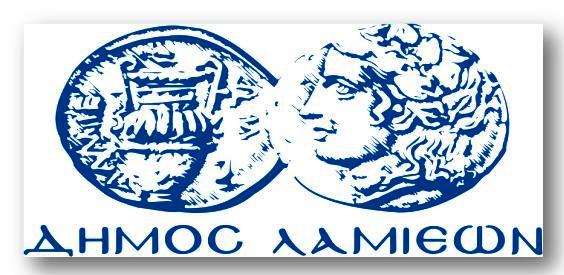 ΠΡΟΣ: ΜΜΕΔΗΜΟΣ ΛΑΜΙΕΩΝΓραφείου Τύπου& Επικοινωνίας                                                     Λαμία, 1/6/2018